Вот и пришла пора проститься с зимой и встретить весну. Педагоги нашего детского сада провели праздник «Гуляй, Масленица!» Ребята старших и подготовительных группу порадовали малышей песнями и стихами, а сами участвовали в конкурсах, пели песни, катались на санках и читали стихи.  С большим удовольствием раскрашивали снег в разные цвета. А какая же Масленица без угощения?  Блины – лучшее угощение в этот праздник!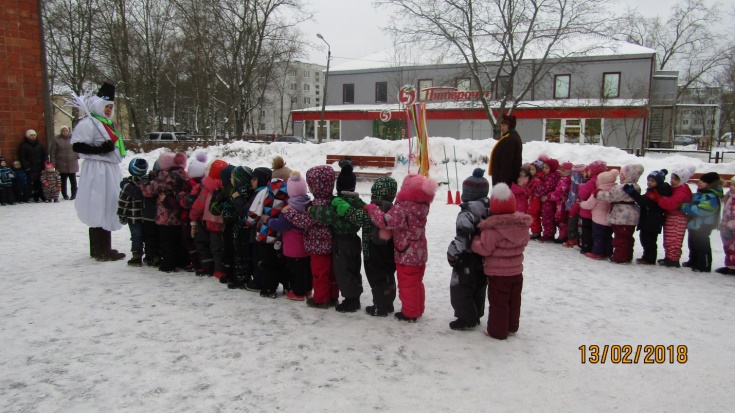 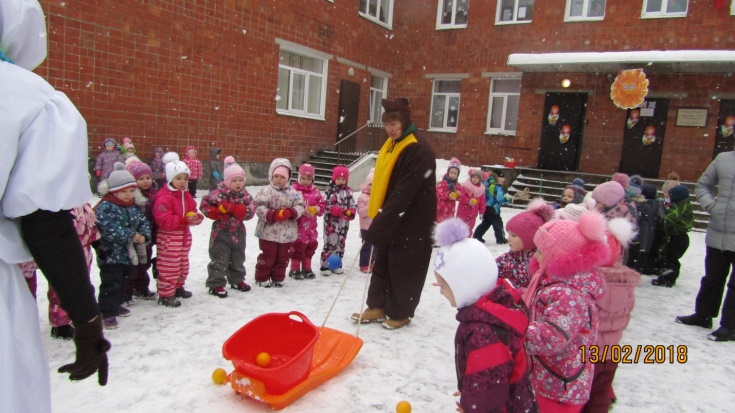 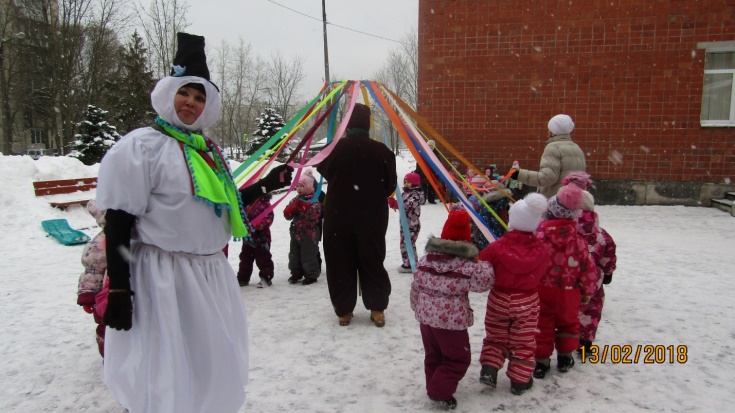 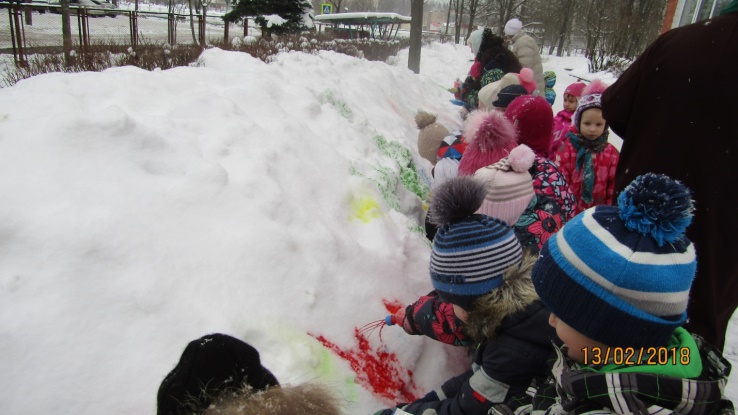 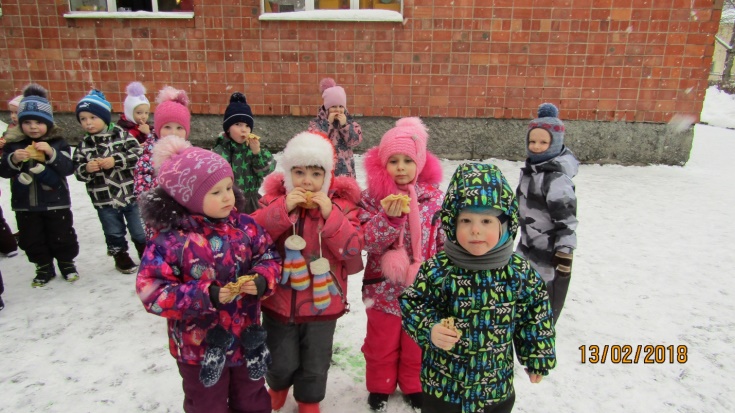 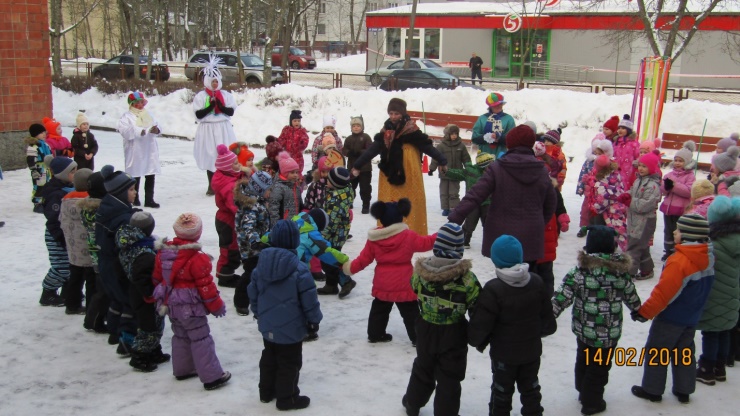 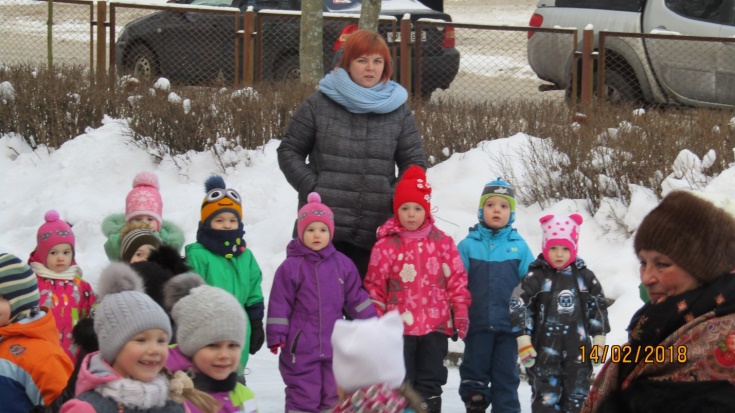 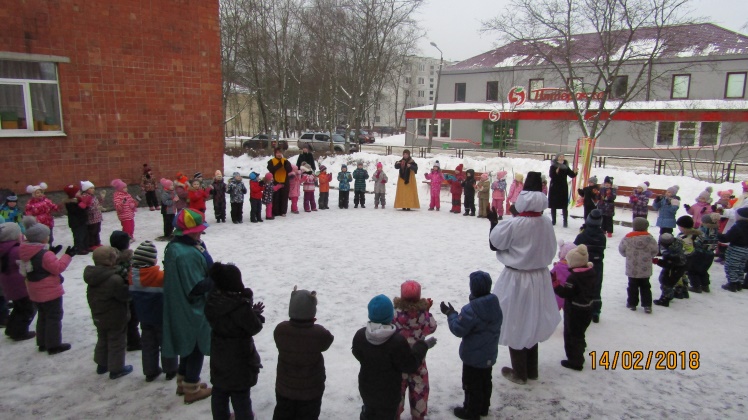 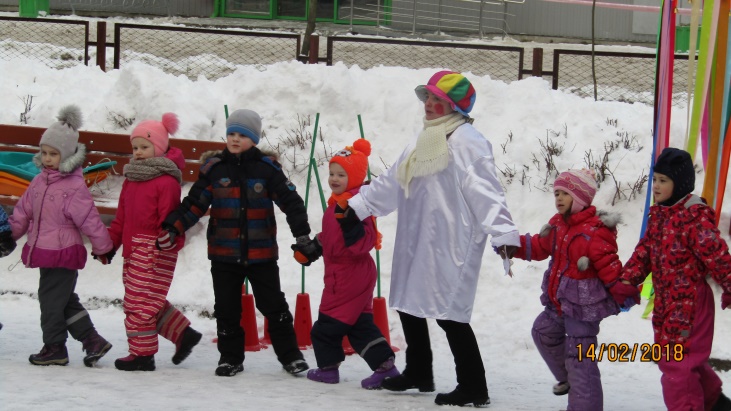 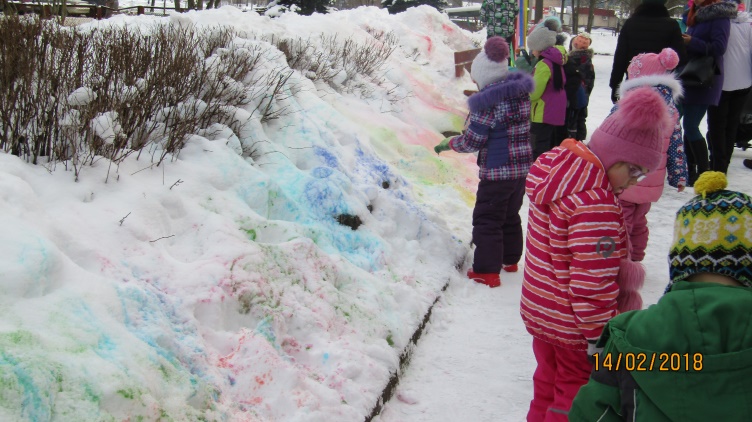 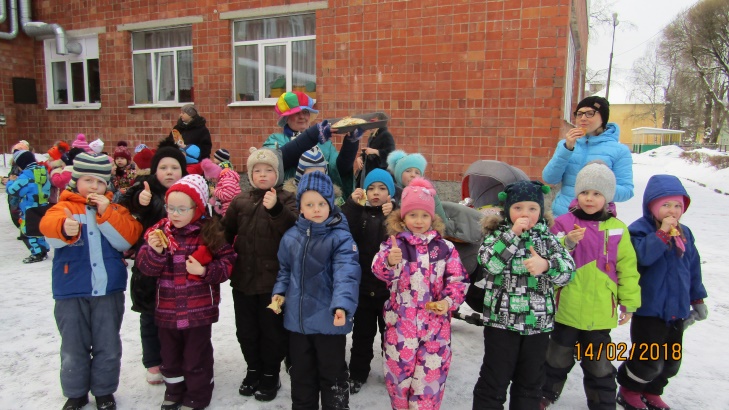 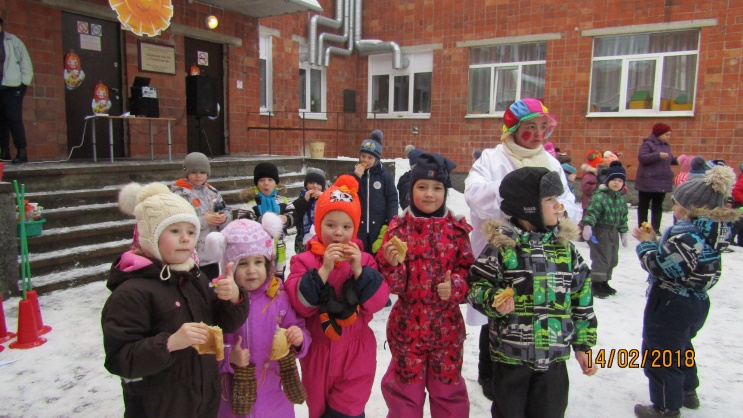 